Your recent request for information is replicated below, together with our response.Since 1 January 2021 [when police bail was increased from 28 days to a maximum of 90 days], how many people were arrested for offences while they were on police bail?For each of these arrests, please specify what they were arrested for, and what alleged offence they were on bail for.Can I please clarify that I am requesting only the occasions when someone was arrested for a different offence to their original offence, not re-arrested for breaching their bail conditions.The practice of 'police bail' is not exercised in Scotland.  The concept was introduced under Section 46A of the Police and Criminal Evidence Act 1984, which does not apply outside of England and Wales. There is no equivalent policing power in Scotland.As such, in terms of Section 17 of the Freedom of Information (Scotland) Act 2002, this represents a notice that the information you seek is not held by Police Scotland.If you require any further assistance please contact us quoting the reference above.You can request a review of this response within the next 40 working days by email or by letter (Information Management - FOI, Police Scotland, Clyde Gateway, 2 French Street, Dalmarnock, G40 4EH).  Requests must include the reason for your dissatisfaction.If you remain dissatisfied following our review response, you can appeal to the Office of the Scottish Information Commissioner (OSIC) within 6 months - online, by email or by letter (OSIC, Kinburn Castle, Doubledykes Road, St Andrews, KY16 9DS).Following an OSIC appeal, you can appeal to the Court of Session on a point of law only. This response will be added to our Disclosure Log in seven days' time.Every effort has been taken to ensure our response is as accessible as possible. If you require this response to be provided in an alternative format, please let us know.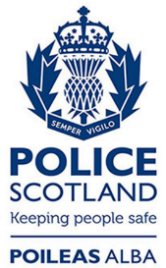 Freedom of Information ResponseOur reference:  FOI 23-0414Responded to:  24th February 2023